Nasal Steroid UseImportant points:Review regularly for red flag symptoms – click hereWhere there is poor concordance or tolerance it is worth ensuring that the patient is aware that surgery can carry significant risks, may not cure the symptoms, or they may recurExamine the nose e.g. large polyps/ turbinates can block the distribution of topical treatment. An initial course of PO steroids is often effective in shrinking theseAsk about OTC decongestant useConsider topical Ipratropium (Rhinatec) in those with persistent, non-allergic, clear nasal dischargeConsider oral or topical antihistamines in those with a history suggestive of allergyConsider antibiotics as per Sinusitis guidelines (click below for more info):Acute sinusitisChronic sinusitis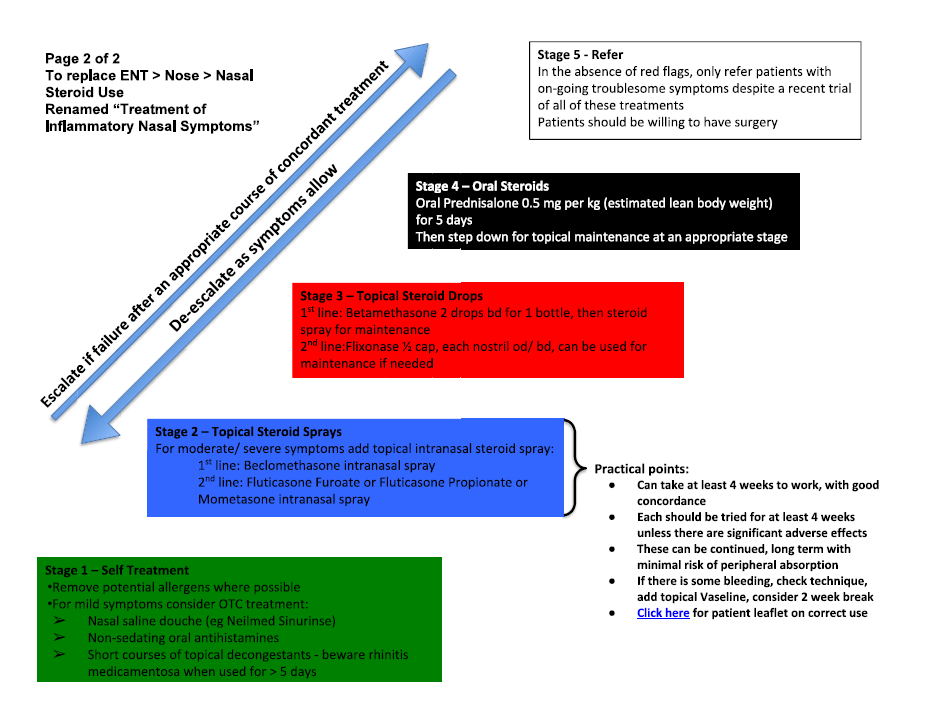 